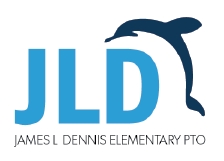 Eligibility Requirements:  Applicant must be a high school student graduating in May who contributed time as a volunteer at Dennis Elementary during the 2021-2022 school year. Award Amount:  $500 will be awarded to 2 graduating students.   Criteria & Instructions:  Student must meet the eligibility requirements, fill out this application and return it to JLD PTO by Monday, May 2nd. Applications should be submitted via email to jldpto@gmail.com with the words “Scholarship Application” in the subject line -or- bring the application in person to the front office at James L Dennis Elementary. A panel will review all applications before awarding scholarships. Winners will be selected and notified before end of May and showcased on our Social Media Page.      Attach additional pages & any supporting documentation as desired to communicate details you want us to know about you, your relationship with Dennis, how you give back to the community and/or your future plans! By submitting this application, you grant JLD PTO permission to share answers provided below with fellow PTO members. Note: Awarding preference will be given to Dennis Alumni.Full Name (First, Middle Initial, Last): _________________________________Phone Number: _______________________Parent/Guardian Name (if applicable): ______________________________Phone Number: _______________________Mailing Address (street, city, zip code): ____________________________________________________________________Year(s) you attended Dennis Elementary as a student (If applicable): ________________________________________Please mark the activities this year in which you volunteered:          Color Run (April 2022)	                             Other _____________________________________Why did you volunteer at Dennis and/or what is your favorite thing about volunteering at Dennis? _________________________________________________________________________________________________________________________________________________________________________________________________________________________________________________________Share a fun or special memory from your time spent volunteering at Dennis -or- if you attended Dennis as a student, share a fun/cherished memory from your time as a student.  _________________________________________________________________________________________________________________________________________________________________________________________________________________________________________________________What are your plans for after Graduation? (Are you going to College or a Trade School? Do you have specific workforce or community contributions planned? Tell us about it.) _________________________________________________________________________________________________________________________________________________________________________________________________________________________________________________________Why do you think you should receive this scholarship? Are there certain needs or deserving aspects about you that we should know? (Ask a parent, friend or counselor for ideas if you are unsure of what to say here.) _________________________________________________________________________________________________________________________________________________________________________________________________________________________________________________________ 